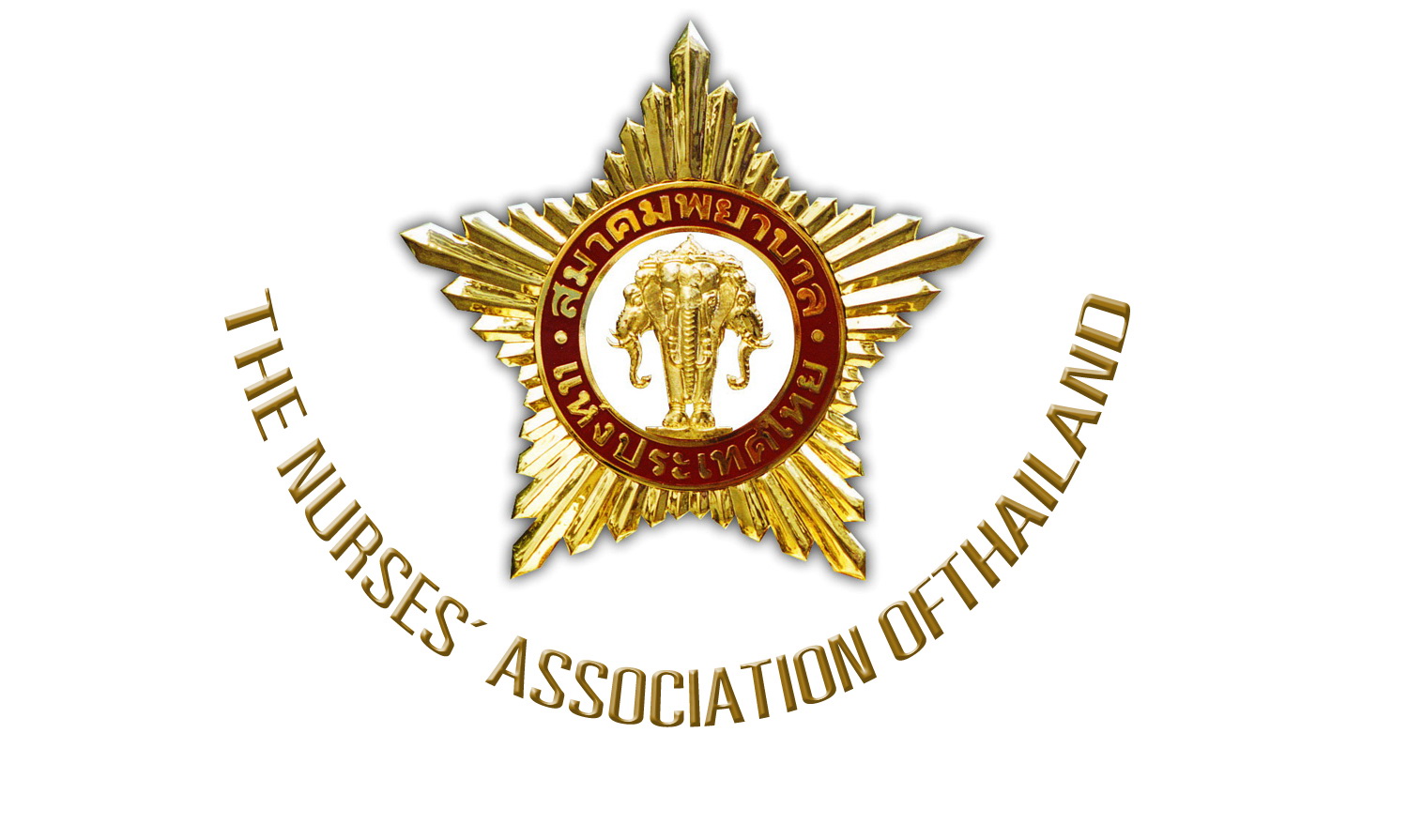 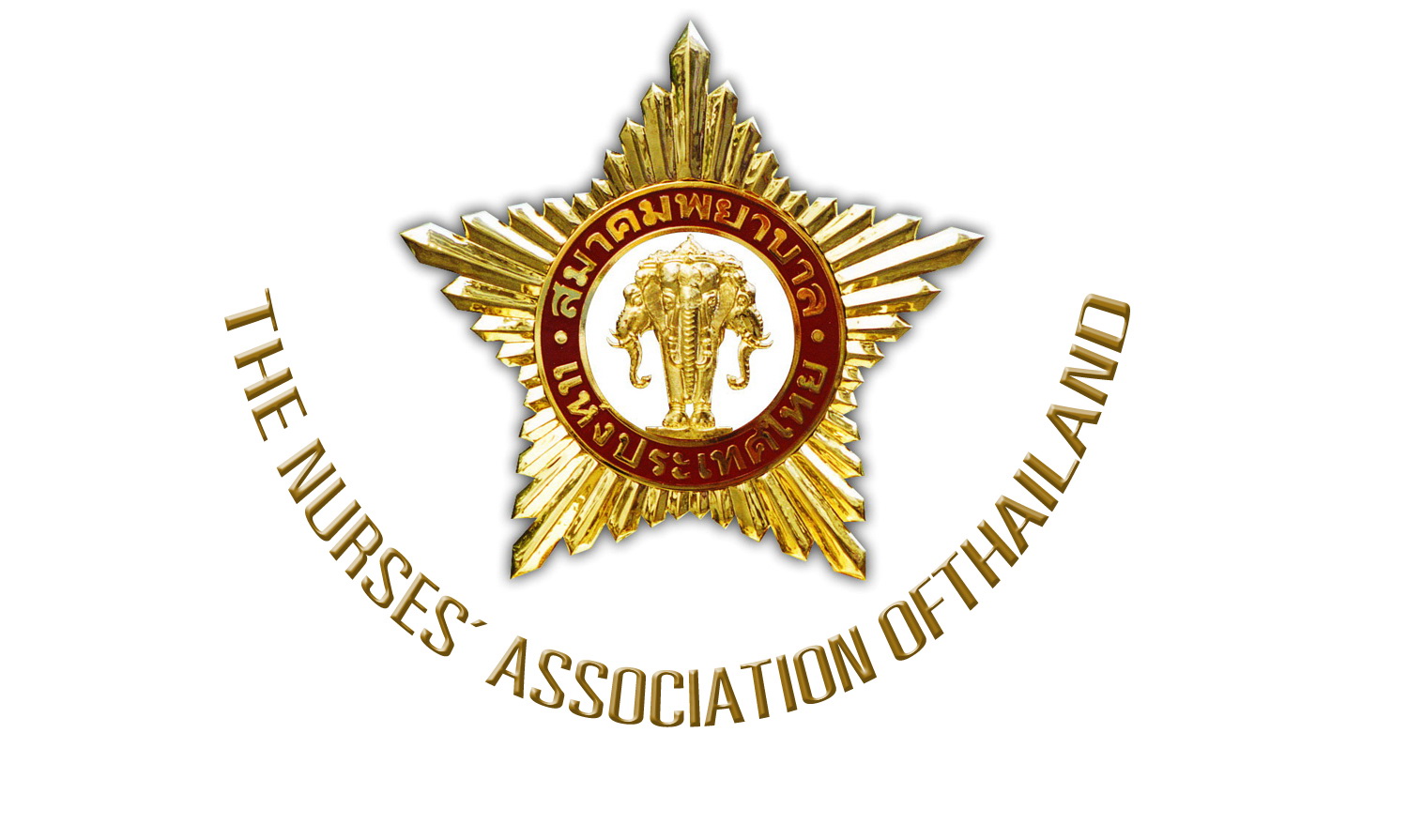 Application FormThai Nursing Student Representatives
for  ICN Congress 2023  at CanadaOn June 30 – July 5, 2023*********************First name……………………………………………….……Last name……………………………………………………..Student status…………………………………………………….Institution……………..…………………………………………..Address………………………………………………………………………………………………………………………………………… Tel………………………………….……….Fax……………..………E-mail………………………………………………….The reasons why you think you are qualified to be the nursing student representatives of this Congress………………………………………………………………………………………………………………………………………………………………………………………………………………………………………………………………………………………………………………………………………………………………………………………………………………………………………………………………………………………………………………………………………………………………………………………………………………………………………………………………………………………………………………………………………………………………………………………… ……….………………………………………………………………………………………………………………………………………………………………………………………………………………………………………………………………………………………………………………………………………………………………………………………………………………………………………………………………………………………………………………………………………………………………………………………………………………………………………………………………………………………………………………………………………………………………… Write Personal Statement to introduce yourself and state your personal goals to be achieved in ICN Congress participation in the attachment. (Not exceeding 1 page of A4)Signature…………………………………………….
                      (                                     )              Date…………/…………/…………………..Comment and approval of the Dean / Head of the institution…………………………………………………………………………………………………………………………………………………………………………………………………………………………………………………………………………………………………………………………………………………………………………………………………………………………………………………………………………………………………………………………………………………………….…………………………………………………………………………………………………………………………………………………………………………………………………………………………………………………………………………………………………………………….…………………………………………………………………………………………………………………………………………………………………………………………………………………………………………………………………………………………………………………….…………………………………………………………………………………………………………………………………………………………………………………………………………………………………………………………………………………………………………………….………………………………………………………………………………………………………………………………………………………………………………………………………………………………………Signature…………………………………………….
                      (                                     )              Date…………/…………/…………………..